ОБРАЩЕНИЕадминистрации Васюринкого сельского поселения Динского района Уважаемые жители Васюринского сельского поселения!        В связи с  повышения температурного режима на территории Васюринского сельского поселения увеличилось количество пожаров и возгораний.   Во избежание  пожаров, недопущение  случаев гибели и травматизма людей, материального ущерба, а также  ухудшения здоровья людей больных астмой и аллергией просим Вас соблюдать требования  постановления Правительства Российской Федерации от 25 апреля 2012 г. N 390 "О противопожарном режиме"  Закона Краснодарского края от 31.03.2000 №250 «О пожарной безопасности в Краснодарском крае». Доводим до вашего сведения, что в соответствии с законодательством Российской Федерации использование открытого огня   запрещается:- на  территориях общего пользования (придомовых территориях);- вблизи жилых зон и домовладений; -- в полосах отвода автомобильных дорог;- в полосах отвода и охранных зонах железных дорог;- в близи путепроводов, линий электропередач и газопроводов;- в лесных массивах и лесополосах;- на землях сельскохозяйственного назначения и  землях  запаса.В связи с наступление пожароопасного периода убедительно просим Вас прекратить использование открытого огня.  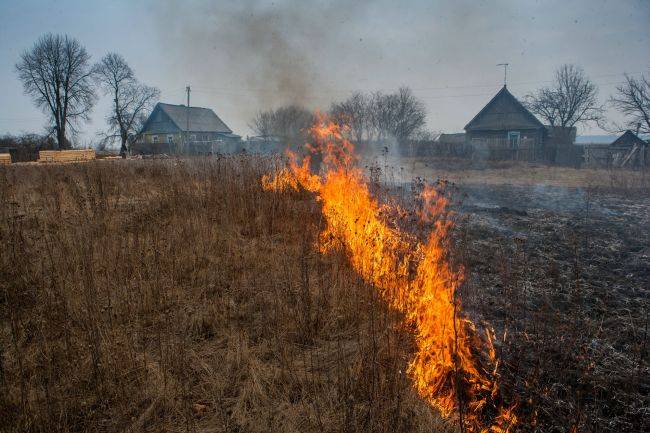 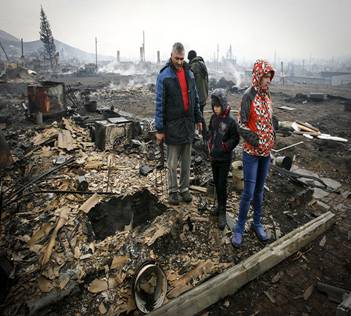 Порядок использования открытого огня на территории Динского сельского поселения   определен распоряжением  администрации Динского сельского поселения Динского района от 04.05.2016 № 90-р  «О запрете выжигания сухой растительности  на территории  Динского сельского поселения Динского района» Осуществляется в специально оборудованных местах при выполнении следующих требований:	1) Место использование открытого огня должно быть выполнено в виде котлована (ямы, рва) не менее чем 0,3 метра глубиной, не более 1 метра в диаметре или площадки;	2) Место использования  открытого огня должно располагаться на расстоянии не менее 50 метров от ближайшего объекта (здания, сооружения, постройки, открытого склада, скирды), 100 метров - от лесополос  и 30 метров  от отдельно растущих групп лиственных деревьев;	3) Лицо, использующее открытый огонь, должно быть обеспечено первичными средствами пожаротушения для локализации и ликвидации горения, а также мобильным  средством связи для вызова подразделений пожарной охраны.Телефоны  вызова экстренных служб (абонент сотовой связи):  101- пожарно-спасательная служба, 102- полиция; 103 – скорая помощь; 104 - аварийная горгаза.Администрация Васюринскогоо сельского поселения